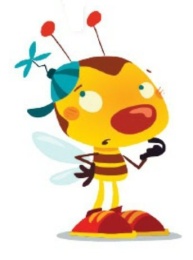 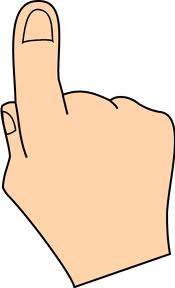 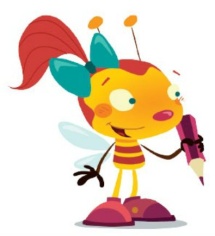 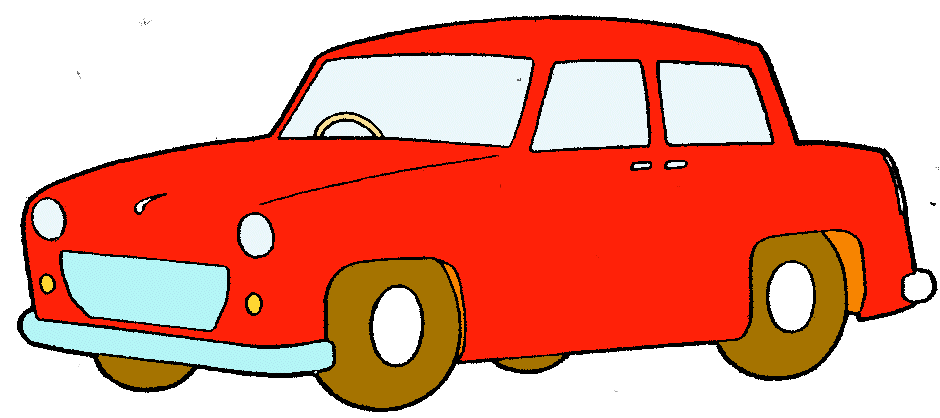 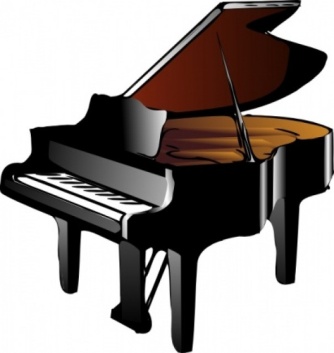 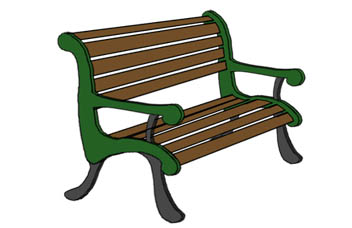 __ __T__KL__ __ __ RKL__P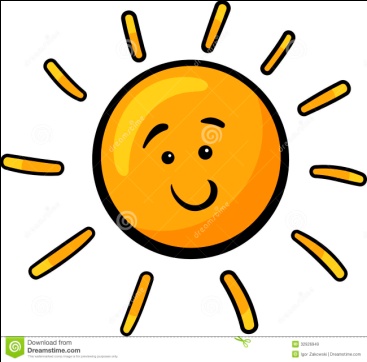 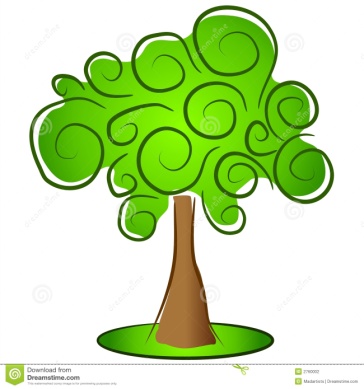 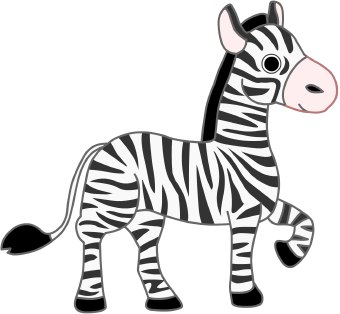 Ž__R__KDR__ __ __Z__BR__ 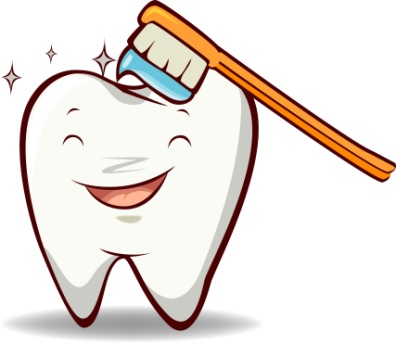 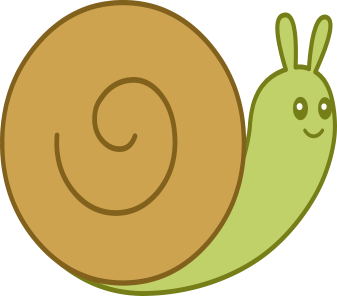 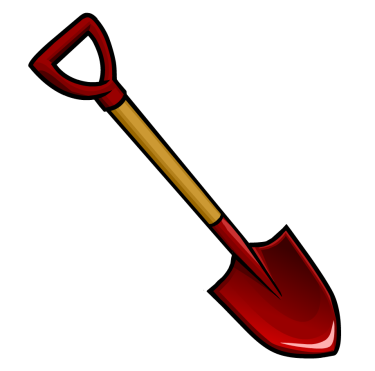 Z__BP__LŽL__P__T__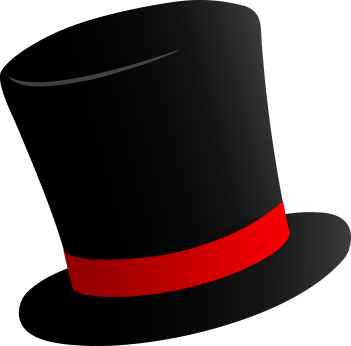 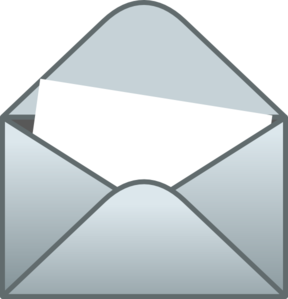 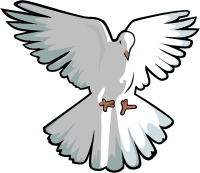 KL__BUKP__S__ __G__L__B 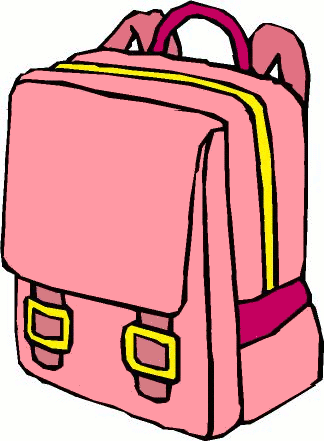 